Séminaire régional POUR Le groupe africain sur les bibliothèques, les services d’archives, les musées et les établissements d’enseignement et instituts de recherche dans le domaine du droit d’auteurorganisé parl’Organisation Mondiale de la Propriété Intellectuelle (OMPI) et
the Kenya Copyright Board (KECOBO)Nairobi, 12 et 13 juin 2019PROgramme provisoireétabli par le Bureau international de l’OMPI[Fin du document]FF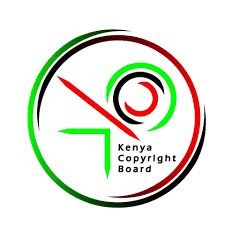 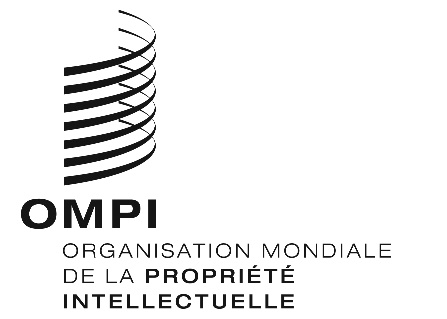 Seminaire regionalSeminaire regionalWIPO/HCR/NBO/19/Prov.1WIPO/HCR/NBO/19/Prov.1ORIGINAL: ANGLAISORIGINAL: ANGLAISDate : 28 MAI 2019Date : 28 MAI 2019Mercredi 12 juin 2019Mercredi 12 juin 2019Cérémonie d’ouvertureCérémonie d’ouverture8 h 30 – 9 h 00EnregistrementEnregistrement9 h 00 – 9 h 30Allocutions de bienvenue par Mme Sylvie Forbin, vice-directrice générale, Secteur du droit d’auteur et des industries de la création, OMPIS.E. Mme. Amina Mohamed, Secrétaire du cabinet du Ministre des Sports, de la Culture et du Patrimoine, Ministère des Sports, de la Culture et du Patrimoine, Nairobi (à confirmer)Allocutions de bienvenue par Mme Sylvie Forbin, vice-directrice générale, Secteur du droit d’auteur et des industries de la création, OMPIS.E. Mme. Amina Mohamed, Secrétaire du cabinet du Ministre des Sports, de la Culture et du Patrimoine, Ministère des Sports, de la Culture et du Patrimoine, Nairobi (à confirmer)9 h 30 – 10 h 00Pause-caféSéSSION plénièreSéSSION plénière10 h 00 – 12 h 00Configuration de l'exercice Durant cette session, les facilitateurs/intervenants qui ont élaboré les études et typologies de l’OMPI sur les limitations et exceptions présenteront, en toile de fond, quelques points saillants de leurs travaux et mettront en relief les spécificités propres aux États membres du Groupe africain.Modératrice :Mme Sylvie ForbinFacilitateurs/
Intervenants :Professeur Yaniv BenhamouProfesseur Kenneth CrewsProfesseur David SuttonProfesseur Raquel Xalabarder12 h 00 – 12 h 30Photo de groupePhoto de groupe12 h 30 – 13 h 30Pause déjeunerPause déjeunerQuatre groupes de travail en parallèleQuatre groupes de travail en parallèleQuatre groupes de travail en parallèle13 h 30 – 15 h 30Enjeux et perspectivesDans cette partie du programme, les participants seront répartis en quatre groupes afin de discuter et d’identifier les enjeux et les perspectives de leur région au regard des différentes limitations et exceptions en question.Chaque groupe aura un président et un rapporteur.Les facilitateurs/intervenants pourront contribuer aux discussions des groupes. Les observateurs (États membres d’autres régions, organisations intergouvernementales et organisations non gouvernementales, pourront participer aux discussions sur la base de leur expérience en matière de bibliothèques, de services d’archives, de musées ou d’établissements d’enseignement et instituts de recherche).15 h 30 – 16 h 00Pause-café16 h 00 – 18 h 00Enjeux et perspectives (suite)Les participants poursuivent leurs discussions.Jeudi 13 juin 2019Jeudi 13 juin 2019Quatre groupes de travail en parallèle (suite)Quatre groupes de travail en parallèle (suite)Quatre groupes de travail en parallèle (suite)9 h 00 – 10 h 00Enjeux et perspectives (suite)Les participants poursuivent leurs discussions.10 h 00 – 10 h 30Pause-café10 h 30 – 12 h 00Synthèse et préparation des rapportsDans ce dernier exercice, les participants des groupes de travail prépareront leurs résultats, observations et propositions qui seront présentés par leurs président et rapporteur.12 h 00 – 14 h 00Pause déjeunerPause déjeunerSéance plénièreSéance plénière14 h 00 – 16 h 00Présentation des rapports et propositions des groupesLes présidents et rapporteurs seront invités à présenter de façon thématique leurs résultats, observations et propositions issus de leurs discussions respectives.Modératrice :Mme Sylvie ForbinPrises de paroles : Présidents, Rapporteurs, conjointement aux États membres du Groupe africainDébat général avec l’ensemble des États membres et des observateurs.  Les facilitateurs/intervenants commenteront les présentations et apporteront des conseils.Modératrice :Mme Sylvie ForbinFacilitateurs/
Intervenants :Professeur Yaniv BenhamouProfesseur Kenneth CrewsProfesseur David SuttonProfesseur Mme Raquel Xalabarder16 h 00 – 17 h 30Pause-café17 h 30 – 18 h 00perspectives : Observations finalesperspectives : Observations finalesMme Sylvie ForbinM. Edward Sigei, Directeur Exécutif, KECOBO, NairobiMme Sylvie ForbinM. Edward Sigei, Directeur Exécutif, KECOBO, Nairobi18 h 30 – 20 h 30Réception offerte par l’OMPIRéception offerte par l’OMPI